Studie- en vakboeken DediconUitgekomen kwartaal 1 2020Bevat alle gesproken boeken die in de periode januari t/m maart 2020 aan de collectie van Dedicon zijn toegevoegd.Over deze lijstDeze lijst bevat de gesproken boeken van Dedicon Educatief die in het eerste kwartaal van 2020 aan de collectie van Dedicon zijn toegevoegd. De lijst bevat informatieve boeken voor volwassenen. De boeken zijn gesorteerd op achternaam van de auteur. De volgende gegevens zijn opgenomen:Auteur en titelEen korte inhoudomschrijving (indien beschikbaar)Het jaar van uitgaveOpleidingsniveau (mbo, hbo of wo)Het boeknummerAanduiding van het genre ‘niet’, omdat het gaat om informatieve boekenAanduiding V (voor volwassenen)Aanduiding 1 of meer dc = Daisy-schijfjes (omvang van het boek)Duur van het boek (voorbeeld 10:17 = 10 uur en 17 minuten)Vertolking NL: voorgelezen met een Nederlandse stemN.B. De boekgegevens worden rechtstreeks geleverd door Dedicon Educatief en niet gewijzigd voor de configuratie naar dit bestand. Dit bestand is met de grootst mogelijke zorg opgesteld, taal en spelfouten onder voorbehoud. Opgeven van boeksuggesties: Een boeksuggestie indienen doet u zo:Zoek in dit bestand.Noteer de titel, auteur en het boeknummer van het desbetreffende boek.U mailt de boeksuggestie aan klanten@passendlezen.nl met uw klantgegevens. In de onderwerpsregel noteert u (minimaal) ‘Suggestie studie- en vak’.De boeksuggestie voor het studie- en vakboek wordt door Passend Lezen in behandeling genomen. U ontvangt een terugkoppeling of het boek wel of niet in de collectie past en wordt opgenomen.Inhoud:
Over deze lijst	IIInformatieve boeken voor volwassenen	1Informatieve boeken voor volwassenenInleiding in het Nederlands recht
2018
hbo,wo
s469491 niet - V - 2dc 37:17 NL
____________________________Berge, Loek ten / Dit is marketing! 3e herz. dr
2018
hbo
s469676 niet - V - 2dc 25:45 NL
____________________________Biemans, Wim / Business marketing management 7e dr
creëren van superieure klantwaarde
2016
hbo,wo
s469675 niet - V - 1dc 23:32 NL
____________________________Blaser, Nick / Grenzen stellen met compassie
Werkboek voor het leren herkennen en respecteren van persoonlijke grenzen
2018
hbo,wo
s469470 niet - V - 1dc 5:43 NL
____________________________Gathier, Marilene / Beter Lezen : Tekstboek
Leesoefenstof Nederlands voor analfabete en langzaam lerende volwassenen / naar Alfa C
2017
hbo,wo
s470398 niet - V - 1dc 1:23 NL
____________________________Geugjes, H.C. / Arbeidsrecht begrepen : 8e druk
2018
hbo
s469932 niet - V - 1dc 21:09 NL
____________________________Gurian, Michael / Dansend in moeders spiegel
de relatie van een man met zijn moeder en de invloed daarvan op al zijn relaties met vrouwen
2012
hbo,wo
s469724 niet - V - 1dc 10:06 NL
____________________________Harris, Sam / Het morele landschap : hoe de wetenschap ons de weg kan wijzen
Filosofische verhandeling over de mogelijkheid om op wetenschappelijke manier ethiek te bedrijven
2011
hbo
s470429 niet - V - 1dc 11:02 NL
____________________________Hedeman, Bert / Projectmanagement op basis van PRINCE2 : editie 2009
2017
hbo,wo
s469603 niet - V - 1dc 12:42 NL
____________________________Hoofs, Richard / Heelmeesters
Zelfhulpboek om ten volle de verbinding met het leven aan te gaan met behulp van kennis en inzichten van Egyptische sjamanen
2019
hbo,wo
s469658 niet - V - 1dc 8:00 NL
____________________________Hort, Barbara E. / Onzalige honger
Oorzaken en remedie voor het misbruiken van aandacht, liefde en levensenergie bij jezelf en anderen
2007
hbo,wo
s469725 niet - V - 1dc 11:05 NL
____________________________Houweling, A.R. / Wet arbeidsmarkt in balans
geconsolideerde wettekst titel 7.10 BW inclusief overgangsrecht en gedelegeerde regelgeving
2019
hbo,wo
s469962 niet - V - 1dc 9:31 NL
____________________________Ikeda, Daisaku / De nieuwe menselijke revolutie : Deel 4

hbo,wo
s469792 niet - V - 1dc 11:35 NL
____________________________Ikeda, Daisaku / De nieuwe menselijke revolutie : Deel 5
2014
hbo,wo
s469793 niet - V - 1dc 9:51 NL
____________________________Keirse, Manu / Helpen bij verlies en verdriet
Een gids voor wie rouwt of een dierbare wil bijstaan in zijn verdriet. Helpen bij verlies en verdriet is al vele jaren het basisboek over rouw. Het boek gaat niet alleen in op verlies door de dood, maar besteedt ook aandacht aan andere verliessituaties die vaak onterecht onderbelicht blijven, zoals verlies van je gezondheid, je werk of je toekomstperspectieven. Met talloze concrete tips voor de rouwende én zijn omgeving
2017
hbo
s469440 niet - V - 1dc 15:11 NL
____________________________Kooij, Cora van der / Wil je wel in mijn wereld komen?
belevingsgerichte professionaliteit voor ouderen met een verstandelijke beperking
2014
hbo
s470029 niet - V - 1dc 9:09 NL
____________________________Kotter, John / Onze ijsberg smelt!
Beschouwing over organisatieverandering in de vorm van een fabel over pinguïns die een oplossing moeten bedenken als hun ijsberg smelt.
2012
hbo,wo
s470184 niet - V - 1dc 1:54 NL
____________________________Murdock, Maureen / Vaders dochters
Aan de hand van voorbeelden uit haar eigen praktijk, mythen en sprookjes beschrijft de psychotherapeute hoe &#039;vadersdochters&#039; kunnen leren zichzelf als vrouw serieus te nemen door de ge?dealiseerde vader op een gezonde manier innerlijk los te laten
2009
hbo,wo
s469726 niet - V - 1dc 9:10 NL
____________________________Olgers, Jos / Afvallen met Hypnotherapie
Handboek voor de hypnotherapeut : auteur bespreekt de noodzakelijke kennis om mensen te ondersteunen die met behulp van hypnotherapie willen afvallen.
2019
hbo,wo
s469469 niet - V - 1dc 18:45 NL
____________________________Randen, Hendrik Jan van / Aan de slag met Scrum
2016
hbo,wo
s469712 niet - V - 1dc 3:52 NL
____________________________Rousseau, Jean-Jacques / Emile, of Over de opvoeding
Als een denkbeeldige, ideale pedagoog die een jonge, door de cultuur onbedorven mens begeleidt op de weg naar volwassenheid, verwoordt de Franse schrijver (1712-1778) zijn opvoedkundige idee?n.
2012
hbo,wo
s469203 niet - V - 1dc 19:42 NL
____________________________Rutten, S.S.M. / Praktisch ondernemingsrecht
2017
hbo,wo
s469492 niet - V - 2dc 26:24 NL
____________________________Tigchelaar, Jet / Grondslagen van het recht 3 : Vaardigheden 6e dr
2018
hbo,wo
s469711 niet - V - 1dc 12:01 NL
____________________________Bibliotheekservice Passend LezenPostbus 840102508 AA Den HaagTel.: 	070 - 338 15 00E-mail: 	klanten@passendlezen.nlWebsite:	www.passendlezen.nl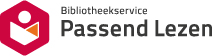 